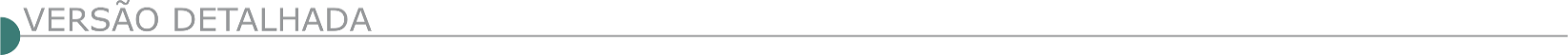 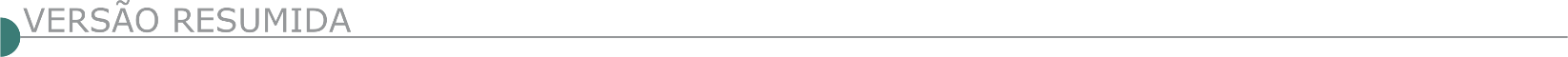 ESTADO DE MINAS GERAISPREFEITURA MUNICIPAL DE CABO VERDE/MG AVISO DE LICITAÇÃO PROCESSO LICITATÓRIO 120/2021 TOMADA DE PREÇOS 002/2021 A Prefeitura Municipal de Cabo Verde/MG, através de sua Comissão Permanente de Licitações, tornam público que fará realizar a abertura do Procedimento Licitatório n° 120/2021, na modalidade TOMADAS DE PREÇOS 002/2021, que tem por objeto contratação, sob o regime de empreitada por preço global, de empresa especializada em construção civil para Retomada da Construção do Prédio da Creche Municipal do Distrito de São Bartolomeu de Minas, situado na Av. Pádua Dias no Distrito de São Bartolomeu de Minas, com o fornecimento de mão-de-obra e materiais necessários à completa e perfeita implantação de todos os elementos definidos nos anexos do Edital do Processo Licitatório nº 120/2021. Prazo máximo para protocolo de envelopes proposta e documentação: 30/04/2021 às 09hr00min. Reunião Inaugural: 30/04/2021 09h15min. Informações na Sala de Licitações da Prefeitura Municipal de Cabo Verde, Estado de Minas Gerais, Rua Prefeito Carlos de Souza Filho, s/nº Centro, Nesta cidade de Cabo Verde/MG, CEP 37.880-000, Telefone (35) 3736-1220 das 08h30min às 17h00min, e pelo e-mail: licitacao1@caboverde.mg.gov.br. DEPARTAMENTO DE LICITAÇÃO TOMADA DE PREÇOS Nº001/2021 PREFEITURA MUNICIPAL DE CONQUISTA, MINAS GERAIS, AVISO DE LICITAÇÃO, TOMADA DE PREÇOS N.º 025/2021. Objeto: Contratação de empresa por empreitada global para execução de reforma que será realizado no prédio da sede da Prefeitura Municipal de Conquista, contentando serviço de reforma de telhado, parte elétrica e de cabeamentos, obedecendo as diretrizes do termo de referência e de arquivos em anexo. Fundamento: Leis nº 8.666/93, 10.520/2002, Lei Complementar nº 123/06 e demais legislações aplicáveis. Recebimento dos envelopes de habilitação e proposta de preços: até as 09:00 horas do dia 12/05/2021. Abertura dos envelopes: 09:30 mesmo dia e local. Valor estimado da licitação: R$ 253.967,60 (duzentos e cinquenta e três mil novecentos e sessenta e sete reais e sessenta centavos). Local para aquisição do edital: Depto. de Licitações, situado Praça Cel. Tancredo França, 181, Centro – Conquista/MG ou www.conquista.mg.gov.br. Informações poderão ser obtidas pelos telefones (0xx34) 3353-1227 opção 7.PREFEITURA MUNICIPAL DE FRANCISCO SÁ/MG AVISO DE REPUBLICAÇÃO PROCESSO LICITATÓRIO Nº 025/2021 - TOMADA DE PREÇO Nº 007/2021 Objeto: “Contratação de empresa especializada em construção civil visando a execução da pavimentação asfáltica em CBUQ na Avenida Getúlio Vargas, Centro, município de Francisco Sá, Estado de Minas Gerais”. Abertura da sessão será dia 27 de abril de 2021 às 09h00min. Telefone: (38) 98816-0346 - Site: www.franciscosa.mg.gov.br ou e-mail: licitacaofranciscosamg@gmail.com. REPUBLICAÇÃO - PROCESSO LICITATÓRIO Nº 027/2021 - TOMADA DE PREÇO Nº 009/2021 Objeto: “Contratação de empresa especializada em construção civil visando a execução da pavimentação asfáltica em CBUQ na Avenida JK, Centro no município de Francisco Sá, Estado de Minas Gerais”. Abertura da sessão será dia 27 de abril de 2021 às 14h00min. Telefone: (38) 98816-0346 - Site: www.franciscosa.mg.gov.br ou e-mail: licitacaofranciscosamg@gmail.com. REPUBLICAÇÃO - PROCESSO LICITATÓRIO Nº 028/2021 - TOMADA DE PREÇO Nº 010/2021 Objeto: “Contratação de empresa especializada em construção civil para executar obra de calçamento em bloquetes sextavados nas Ruas de Acesso ao Hospital Municipal no Município de Francisco Sá, Estado de Minas Gerais”. Abertura da sessão será dia 28 de abril de 2021 às 09h00min. Telefone: (38) 98816- 0346 - Site: www.franciscosa.mg.gov.br ou e-mail: licitacaofranciscosamg@gmail.com.PREFEITURA MUNICIPAL DE ESPERA FELIZ TOMADA DE PREÇO Nº 007/2021 – PROCESSO 0105/2021 Aviso de Licitação nova data – Tomada de Preço nº 007/2021– Processo 0105/2021 Contratação de empresa para reforma do PSF do Distrito De São Domingos. Data 03/05/2021 às 13:30 horas. O edital completo encontra – se disponível no site: www.esperafeliz.mg.gov.br. TOMADA DE PREÇO Nº 008/2021 – PROCESSO 0106/2021 Aviso de Licitação – Tomada de Preço nº 008/2021 – Processo 0106/2021 Contratação de empresa para reforma do PSF no Distrito São Jose. Data 03/05/2021 às 16:30 horas. O edital completo encontra – se disponível no site: www.esperafeliz.mg.gov.br. PREFEITURA MUNICIPAL DE PIRANGUINHO TOMADA DE PREÇO N º 004/2021 - PROCESSO LICITATÓRIO Nº 044/2021. Objeto: Contratação de empresa especializada em obra de engenharia para reforma e ampliação da Escola Municipal Almerinda Valente de Lima - Fase 01 - para atender a Secretaria Municipal de Educação, Turismo, Cultura, Esporte e Juventude do município de Piranguinho. Visita técnica a partir de: 06/05/2021. Data abertura: 10/05/2021 às 09:00 horas. Os interessados poderão adquirir o edital completo, na página do Município de Piranguinho - www.piranguinho.mg.gov.br - Mais informações: (35) 3644-1222 ou pelo e-mail: licitacao@piranguinho.mg.gov.br.PREFEITURA MUNICIPAL DE POUSO ALEGRE – MG. SUPERINTENDÊNCIA DE GESTÃO DE RECURSOS MATERIAIS AVISO DE TOMADA DE PREÇOS 03/2021 Processo administrativo nº 44/2021– “Contratação de empresa especializada em serviços de engenharia para implantação de trevo no bairro Santa Rita no município de Pouso Alegre/MG incluindo o fornecimento de material, equipamentos e mão de obra.”. A sessão pública será realizada no dia 06 (seis) de maio de 2021 as 09h00min.Valor estimado: R$ 620.285,73 (seiscentos e vinte mil, duzentos e oitenta e cinco reais e setenta e três centavos). O edital e seus anexos poderão ser consultados e obtidos gratuitamente em dias úteis e em horário comercial mediante a apresentação de PEN DRIVE, para cópia do arquivo e no site da prefeitura www.pousoalegre.mg.gov.br, na aba “Edital de Licitação”. Mais informações: (35) 3449-4023 ou e-mail: editaispmpa@gmail.com. PREFEITURA MUNICIPAL DE RAPOSOS -PROCESSO 041/2021. ESPÉCIE: TOMADA DE PREÇOS Nº 005/2021. Objeto: contratação de empresa para construção de seis lojas na entrada da Nova Ponte, conforme projeto, planilhas e memorial anexo ao edital. Data da abertura: 03/05/2021 às 09h00min. Edital, projetos e planilhas estarão disponíveis no site www.raposos.mg.gov.br. Demais informações na sede da Prefeitura, Praça da Matriz, 64, Centro, horário de 12hs às 18hs. PREFEITURA MUNICIPAL DE SENHORA DE OLIVEIRA AVISO DE TOMADA DE PREÇOS N. 002/2021 Objeto –seleção e contratação de empresa especializada para reforma de parte da praça São Sebastião, com a construção de área exclusiva para estacionamento e calçadas revestidas em ladrilho hidráulico, Dia: 07/05/2021. Horário: 08 h. Solicitar edital no e-mail licitaoliveira@gmail.com edital publicado no site www.senhoradeoliveira.mg.gov.br. SECRETARIA MUNICIPAL DE EDUCAÇÃO AVISO DE LICITAÇÃO - TOMADA DE PREÇOS Nº 002/2021 O Município de Três Marias, torna público para conhecimento dos interessados, que até às 13h45min do dia 03/05/2021, estará recebendo propostas para a conclusão das obras de construção da Unidade de Educação Infantil – Creche tipo 2, localizada na Rua Espírito Santo, Distrito de Andrequicé, município de Três Marias/MG, com o fornecimento de mão de obra e materiais necessários à completa e perfeita implantação de todos os elementos definidos, em conformidade com os anexos do presente Edital. TERMO DE COMPROMISSO Nº 98187 – Emenda 37140012, que entre si celebram o Ministério da Educação, através do Fundo Nacional de Desenv. Da Educação-FNDE e o Município de Três Marias/MG. Tipo de licitação: Menor Preço Global. O Edital completo poderá ser adquirido através do site: www.tresmarias.mg.gov.br ou na Divisão de Material e Patrimônio da Municipal, à Praça Castelo Branco, 03 - Centro – Maiores informações pelo Telefone (38) 3754-5338 ou E-mail: licitacao@tresmarias.mg.gov.br.PREFEITURA MUNICIPAL DE UNAÍ-MG ERRATA CONCORRÊNCIA Nº 001/2021 Contratação de empresa especializada para execução de obra de duplicação do trecho urbano da Rodovia MG 188. Contrato de financiamento nº 0500.998-55 – Programa Avançar Cidades/Pró-transporte, celebrado com a Caixa Econômica Federal. Julgamento dia 18/05/2021 às 14:00 horas. Edital na íntegra disponível no sítio: www.prefeituraunai.mg.gov.br, maiores informações no tel. (38) 3677 9610 - Ramal 9013 - Unaí-MG.ESTADO DO ACREGOVERNO DO ESTADO DO ACRE DEPARTAMENTO ESTADUAL DE PAVIMENTAÇÃO E SANEAMENTO AVISO DE LICITAÇÃO CONCORRÊNCIA Nº 5/2021 - SEDUR/DEPASA Objeto: Contratação de empresa para execução da Estação de Tratamento de Esgoto Composta Por Dois Módulos de 50 l/s no Município de Tarauacá/AC, atendendo às necessidades do Departamento Estadual de Água e Saneamento - DEPASA. Fonte de Recursos: 200. Edital e Informações: O edital está à disposição dos interessados, através dos sites www.ac.gov.br e www.licitacao.ac.gov.br. Data da Abertura: 19/05/2021 às 08h15min, conforme preâmbulo no Edital.ESTADO DE ALAGOASPREFEITURA MUNICIPAL DE ARAPIRACA AVISO DE LICITAÇÃO CONCORRÊNCIA Nº 2/2020 - 2ª CHAMADA Modalidade/Nº: Concorrência nº 002/2020 2ª chamada - Tipo: Menor Preço - Regime: Empreitada Por Preço Global - Objeto: Obras e serviços de terraplanagem, drenagem de águas pluviais e pavimentação em logradouros nos bairros Baixa Grande, Bom Sucesso, Santa Esmeralda (1-2), Cacimbas, Brasília, Jardim Tropical, Novo Horizonte, Manoel Teles, Canafístula II, Boa Vista e Cavaco no Município de Arapiraca/AL. Data/Horário: 19 de maio de 2021 às 09:00hs (nove horas) - Local: Centro Administrativo localizado na Rua Samaritana, 1185, bairro Santa Edwirges, Arapiraca-AL - Edital e Informações: Exclusivamente no site www.arapiraca.al.gov.br. ESTADO DA BAHIAPREFEITURA MUNICIPAL DE PAULO AFONSO AVISO DE CONCORRÊNCIA PÚBLICA Nº 1/2021 A Prefeitura Municipal de Paulo Afonso torna público que realizará Concorrência Pública n. 001/2021, dia 18/05/2021, às 09:00h, no Auditório Edison Teixeira Barbosa, situado no Vila Militar, Paulo Afonso - BA, 48607-160. Objeto: Contratação de empresa especializada em prestação de serviço de construção civil, para execução dos serviços de reforma, manutenção e requalificação dos prédios públicos da área da saúde: Hospital de Urgência COVID (UPA), UTI Municipal de Paulo Afonso, PSFs e UBSs, Área Administrativa, CAPS-AD e II, Academia da Saúde, Centros de Especialidades, Serviço de Atendimento Móvel de Urgência - SAMU, Centro de Especialidades Odontológicas - CEO, Centro de Atendimento à Mulher - CAM, SEDE PAS, CTA, Zoonoses, Vigilância Sanitária, Vigilância Epidemiológicas, Centro de Abastecimento Farmacêutico - CAF e Almoxarifado, todas vinculadas a Secretaria Municipal de Saúde. O Edital poderá ser adquirido na sede da Prefeitura, no Centro de Atendimento ao Cidadão - CAC, Valor R$ 10,00 (dez reais) ou gratuitamente no site da prefeitura no endereço eletrônico: www.pauloafonso.ba.gov.br. DNIT - SUPERINTENDÊNCIA REGIONAL NA BAHIA - LICITAÇÃO PREGÃO ELETRÔNICO Nº 98/2021 - UASG 393027 Nº PROCESSO: 50605001905202018. Objeto: Serviços de Manutenção (Conservação/Recuperação) na Rodovia BR-030/BA com vistas a execução de Plano de Trabalho e Orçamento - P.A.T.O.; BR-030/BA, Trecho: Div. GO/BA - Campinho, Subtrecho: Entr. BR-116(B) - Entr. BR-101(A) (Aurelino Leal), Segmento: km 706,7 - km 843,9, Extensão: 137,2 km. Total de Itens Licitados: 1. Edital: 15/04/2021 das 08h00 às 12h00 e das 13h00 às 17h00. Endereço: Rua Artur Azevedo Machado 1225 3º Andar, Stiep - Salvador/BA ou https://www.gov.br/compras/edital/393027-5-00098-2021. Entrega das Propostas: a partir de 15/04/2021 às 08h00 no site www.gov.br/compras. Abertura das Propostas: 28/04/2021 às 15h00 no site www.gov.br/compras. Informações Gerais: O edital estará disponível para download no site: https://www.gov.br/dnit/pt-br. ESTADO DO CEARÁPREFEITURA MUNICIPAL DE ALTANEIRA AVISO DE LICITAÇÃO CONCORRENCIA PUBLICA Nº 2021.04.14.2 Realizará a licitação para contratação de empresa especializada em serviços de coleta, transporte e destinação final de resíduos sólidos domiciliares e urbanos, varrição de ruas, capinação, pintura de meios-fios e poda arbórea com limpeza e destino final do Município de Altaneira/CE. Abertura: 17 de Maio de 2021 às 09:00h. Edital disponível no site, https://licitacoes.tce.ce.gov.br/index.php/ e na Rua Deputado Furtado Leite, nº 272 - Centro, Altaneira/CE, no horário de 08:00 às 12:00h. Serão utilizados medidas de prevenção e controle ao COVID-19 durante a sessão, conforme orientação dos serviços de saúde. Esclarecimentos: Fone (88)3548-1185.PREFEITURA MUNICIPAL DE JARDIM AVISO DE LICITAÇÃO CONCORRÊNCIA Nº 2021.04.14.1 Concorrência nº 2021.04.14.1. Realizará a Licitação cujo objeto é a Contratação de empresa especializada em serviços de varrição, capinação, manutenção e limpeza de esgotos, canais, vias e Logradouros Públicos, poda de árvores, pintura de guias, coleta e transporte de resíduos sólidos domiciliares Urbanos e Rurais do Município de Jardim/CE, por intermédio de sua Secretaria Municipal de Meio Ambiente e Desenvolvimento Sustentável. Abertura: 18 de maio de 2021 às 09:00h. Edital disponível na Sala de Licitações, sito na Rua Leonel Alencar n° 347 - Centro, Jardim/CE, no horário de 08:00h às 12:00h. Esclarecimentos: Fone (88)3555-1772.PREFEITURA MUNICIPAL DE SALITRE AVISO DE LICITAÇÃO CONCORRÊNCIA PÚBLICA Nº 2021.04.08.01FG A Prefeitura Municipal de Salitre, através da Comissão de Licitação, torna público, que fará realizar licitação, na modalidade Concorrência Pública, autuada sob o Nº 2021.04.08.01FG, cujo objeto é a contratação de serviços de coleta, transporte e destino final de resíduos sólidos domiciliares e urbanos, capinação, pintura de meios-fios e poda arbórea com limpeza e destino final, no Município de Salitre/CE, conforme especificações constantes no projeto básico, Tipo Menor Preço, com data de abertura marcada para o dia 17 de maio de 2021, às 09:00 horas na sala da Comissão de Licitação, situada na Praça São Francisco, S/N. Os interessados poderão obter informações detalhadas no setor da Comissão de Licitação, no horário de 08h00 as 12h00, através do telefone (0XX88) 3537- 1082, ou no site: www.tce.ce.gov.br.PREFEITURA MUNICIPAL DE VIÇOSA DO CEARÁ AVISO DE LICITAÇÃO CONCORRÊNCIA PÚBLICA Nº 1/2021-SEAG/SRP A Comissão de Licitação comunica aos interessados que no próximo dia 18 de maio de 2020, às 09:00h, estará abrindo licitação na modalidade Concorrência Pública nº CP 01/2021-SEAG/SRP, cujo objeto é o Registro de Preços para futura e eventual contratação de serviços de manutenção predial, manutenção viária urbana e de calçamento, em todas as Unidades Patrimoniais da Prefeitura Municipal de Viçosa do Ceará. O edital estará à disposição dos interessados nos dias úteis após esta publicação nos sites: licitacoes.tce.ce.gov.br, www.vicosa.ce.gov.br/licitacoes e no horário de 08:00h às 12:00h e das 14:00h às 17:00hs, na Rua José Siqueira, 396, CentroDISTRITO FEDERALSERVIÇO SOCIAL DA INDÚSTRIA AVISO DE LICITAÇÃO CONCORRÊNCIA Nº 2/2021. a) objeto: A presente licitação tem por objeto a contratação de empresa especializada para a prestação de serviços de Reforma e Requalificação, do espaço composto por uma praça, vagas de estacionamento e sistema viário com área total aproximada de 35.000 m², localizado entre o edifício do Lote 1 do Setor Cultural Sul e a Biblioteca Nacional, Asa Sul, Brasília, DF, conforme condições e especificações técnicas constantes no Termo de Referência (Anexo I) e demais Anexos do Instrumento Convocatório. b) Data de Abertura: 10/5/2021 às 10 h. c) local: SBN Quadra 1 - Bloco C - Ed. Roberto Simonsen - Brasília/DF. d) Edital disponível: no site www.portaldaindustria.com.br/licitacoes. Informações: (61) 3317-8968.ESTADO DO PARÁSERVIÇO NACIONAL DE APRENDIZAGEM COMERCIAL ADMINISTRAÇÃO REGIONAL DO PARÁ AVISO DE LICITAÇÃO CONCORRÊNCIA SENAC Nº 2/2021 O Serviço Nacional de Aprendizagem Comercial, Departamento Regional do Pará, torna público aos interessados que realizará licitação na modalidade Concorrência SENAC nº 002/2021. Objeto: Contratação de Empresa para Execução de Obras para a Reforma com Ampliação do NEP-Marabá. O recebimento dos envelopes de Habilitação e Proposta Comercial, está previsto para o dia 03/05/2021, às 14h (quatorze horas), no Auditório da Coordenadoria de Relacionamento com o Mercado-CRM, localizado na Rua Manoel Barata, nº 1062, esquina com Av. Assis de Vasconcelos, Reduto, Belém/PA. O Edital encontra-se disponível no endereço: Av. Assis de Vasconcelos, nº 359, Reduto, Belém/PA, CEP: 66.010-010, Edifício Orlando Lobato 4º andar - Sala da GS de 2ª a 6ª feira, no horário das 09h às 12h e das 14h às 17h ou pelo: e-mail: cpl@pa.senac.br no período de 15/04/2021 até o dia 30/04/2021. Esclarecimentos adicionais no endereço ou e-mail supra e pelos telefones: (91) 4009-6861 / 4009-6508.ESTADO DO RIO DE JANEIROFUNDAÇÃO OSWALDO CRUZ - COORDENAÇÃO-GERAL DE INFRAESTRUTURA DOS CAMPI - AVISO DE ALTERAÇÃO RDC ELETRÔNICO Nº 5/2021 - UASG 254462 Nº PROCESSO: 25389000362202076 Comunicamos que o edital da licitação supracitada, publicada no D.O.U de 24/03/2021 foi alterado. Objeto: Contratação de Obra na Edificação Existente Visando a Implantação de Bloco de Ensino e Pesquisa da Fiocruz Rondônia em Porto Velho/RO. Total de Itens Licitados: 00001 Novo Edital: 15/04/2021 das 08h00 às 12h00 e de13h00 às 15h00. Endereço: Av, Brasil, 4365, Manguinhos, Serviço de Gestão de Compras/cogic Manguinhos - RIO DE JANEIRO - RJ. Entrega das Propostas: a partir de 15/04/2021 às 08h00 no site www.comprasnet.gov.br. Abertura das Propostas: 07/05/2021, às 10h00 no site www.comprasnet.gov.br. ESTADO DE RONDÔNIASUPERINTENDÊNCIA REGIONAL EM RONDÔNIA- AVISO DE LICITAÇÃO PREGÃO ELETRÔNICO Nº 109/2021 - UASG 393014 Nº Processo: 50600032137202094. Objeto: Contratação da Execução do Plano de Dragagem de Manutenção Aquaviária da Hidrovia do Rio Madeira, Compreendendo o Trecho Situado Entre Porto Velho/RO e Manicoré/AM. Total de Itens Licitados: 1. Edital: 15/04/2021 das 08h00 às 12h00 e das 14h00 às 17h59. Endereço: Rua Benjamin Constant, Nº 1015, Bairro Olaria - Porto Velho/RO ou https://www.gov.br/compras/edital/393014-5- 00109-2021. Entrega das Propostas: a partir de 15/04/2021 às 08h00 no site www.gov.br/compras. Abertura das Propostas: 29/04/2021 às 09h30 no site www.gov.br/compras. Informações Gerais.ESTADO DO RIO GRANDE DO SULPREFEITURA MUNICIPAL DE BOM PRINCÍPIO AVISO DE LICITAÇÃO CONCORRÊNCIA Nº 3/2021 Objeto: Execução de pavimentação em CBUQ no acesso ao Parque Municipal, junto as obras de revitalização da Avenida Emancipação, conforme contrato de repasse 887891/2019/MTUR/CAIXA. Abertura: 17/05/2021 às 9h. Edital e informações junto a Comissão Permanente de Licitações na Prefeitura, contratos@bomprincipio.rs.gov.br ou www.bomprincipio.rs.gov.br. ESTADO DE SANTA CATARINAPREFEITURA MUNICIPAL DE MARAVILHA AVISO DE LICITAÇÃO PROCESSO LICITATÓRIO N. 078/2021 - CONCORRÊNCIA PÚBLICA N. 077/2021 Valor orçado da obra: 14.415.606,08 O Senhor Prefeito de Maravilha - SC, SANDRO DONATI, juntamente com a Comissão de Licitações, torna público para conhecimento dos interessados, que se encontra em processo de Licitação na modalidade de Concorrência Pública, a contratação de empresa para execução do contorno viário no Município de Maravilha, tipo menor preço global, em regime de empreitada por preço unitário, cujo processo licitatório é regido pela Lei n. 8.666/93, e em especial o contido no Edital, e que estará recebendo os envelopes contendo a habilitação e propostas até às 17 horas do dia 31 de maio de 2021. A data de abertura e julgamento dos documentos de habilitação e, eventualmente propostas será realizada no dia 01/06/2021, com início às 09 horas. Qualquer informação bem como a retirada do Edital poderá ser obtida no departamento de compras e licitações no horário de expediente, das 7h30 às 11h30 e das 13h às 17 horas.ESTADO DE SÃO PAULOPREFEITURA MUNICIPAL DE MIRASSOL AVISO DE LICITAÇÃO CONCORRÊNCIA Nº 1/2021 PROCESSO Nº 15/2021 - D.A. - D.C.L. LICITANTE: PREFEITURA MUNICIPAL DE MIRASSOL OBJETO: Contratação de empresa para reforma e restauração da "Casa da Cultura Dr. Ariovaldo Correa" - Cine Teatro São Pedro - Patrimônio Tombado pelo CONDEPHAAT (Processo SJDC nº 000.285/2015), Mirassol/SP, compreendendo o fornecimento de todo o material empregado, equipamentos, mão-de-obra, serviços complementares e outros. TIPO: "MENOR PREÇO GLOBAL". ENTREGA DOS ENVELOPES: Dia 01 de junho de 2021, às 09:00 horas. ABERTURA DO 1º ENVELOPE: Dia 01 de junho de 2021, às 09:05 horas. LOCAL: Praça Dr. Anísio José Moreira, 22-90, Centro, Mirassol, Estado de São Paulo. INFORMAÇÕES E DISPONIBILIZAÇÃO DO EDITAL: Praça Dr. Anísio José Moreira, 22-90, Centro, Mirassol, Estado de São Paulo, Fone: (17) 3243-8160, de 2ª à 6ª feira, das 09:00 às 16:00 horas e pelo site www.mirassol.sp.gov.br. CPTM - COMPANHIA PAULISTA DE TRENS METROPOLITANOS CNPJ 71.832.679/0001-23 AVISO DE ADIAMENTO LICITAÇÃO Nº 0860200001 EXECUÇÃO DAS OBRAS DO NOVO TÚNEL DE LIGAÇÃO ENTRE A CPTM E O METRÔ NA ESTAÇÃO LUZ E ADEQUAÇÕES DE ACESSO. A Companhia Paulista de Trens Metropolitanos - CPTM comunica que a data da Sessão Pública de processamento da licitação, marcada para ocorrer no dia 20/04/2021 às 10:00 horas, foi adiada para o dia 30/04/2021 às 10:00 horas e ocorrerá no local indicado no preâmbulo do edital.SABESP – COMPANHIA DE SANEAMENTO BÁSICO DO ESTADO DE SÃO PAULO - AVISO DE LICITAÇÃO PG RS 00064/21 Prestação de serviços de engenharia, com fornecimento de materiais, para a automação da ETA guaraú, município de Peruíbe, no âmbito da coordenadoria de empreendimentos sul - RES e UN Baixada Santista - RS. Edital completo disponível para download a partir de 12/04/21 no site www.sabesp.com.br/licitacoes mediante obtenção de senha e credenciamento (condicionante a participação) no acesso "cadastre sua empresa". Problemas c/ site, tel. (11) 3388-6984. Envio das propostas a partir da 00h00 de 26/04/21 até às 09h00 de 27/04/21 no site acima. Às 09h00 será dado início a Sessão Pública. UN Baixada Santista.AVISO DE LICITAÇÃO PG MN 00.881/21 Prestação de Serviços de Engenharia para ampliação da capacidade da Elevatória de Água Tratada Bonsucesso Ponte Alta - UN. Norte – M. Edital completo disponível p/ download a partir de 12/04/21, através do sítio SABESP na Internet: www.sabesp.com.br/fornecedores. Rec. das Prop. a partir das 00:00h do dia 26/04/21, até as 09:00h do dia 27/04/21. Abertura das propostas as 09:01h do dia 27/04/21 no sítio da SABESP na Internet acima. SP, 10/04/21 – MN.AVISO DE LICITAÇÃO PG MS 00706/21 PRESTAÇÃO DE SERVIÇOS COMUNS DE ENGENHARIA PARA FRESAGEM DE PAVIMENTO ASFÁLTICO E RECAPEAMENTO DE CAPA ASFÁLTICA PARA O MUNICÍPIO DE SÃO BERNARDO DO CAMPO – UGR BILLINGS – UNIDADE DE NEGÓCIO SUL - DIRETORIA METROPOLITANA - FASE 7. Edital completo disponível para download a partir de 12/04/2021. Envio das "Propostas" a partir da 00h00 (zero hora) do dia 26/04/2021 até às 09h00 do dia 27/04/2021, no site da Sabesp - www.sabesp.com.br/licitacoes. Às 09h30min do dia 27/04/2021 será dado início à Sessão Pública pela Pregoeira. UNSul, 10/04/2021.AVISO DE LICITAÇÃO PG SABESP RN 00964/21 PRESTAÇÃO DE SERVIÇOS DE ENGENHARIA PARA EXECUÇÃO E MANUTENÇÃO DE REDESE LIGAÇÕES DE ÁGUA E ESGOTO, NO MUNICIPIO DE UBATUBA - SP. Edital completo disponível para download a partir de 12/04/2021 www.sabesp.com.br/licitacoes -mediante obtenção de senha e credenciamento (condicionante a participação) no acesso "cadastre sua empresa". Problemas c/ site, contatar fone (11) 3388-6984. Envio das propostas a partir da 00h00 de 26/04/21 até 08h59 de 27/04/21 no site acima. Às 09h15 do dia 27/04/21 será dado início a Sessão Pública. Caraguatatuba, 10/04/2021 - UN Lit.Norte.AVISO DE LICITAÇÃO PRESTAÇÃO DE SERVIÇOS COMUNS DE ENGENHARIA PARA ATENDIMENTO DA MANUTENÇÃO E CRESCIMENTO VEGETATIVO DE REDES E LIGAÇÕES NOS SISTEMAS DE DISTRIBUIÇÃO DE ÁGUA E COLETA DE ESGOTOS, COM REPOSIÇÃO DOS PAVIMENTOS, E DE SERVIÇOS DE ENGENHARIA COM O PROPÓSITO DE REDUZIR O VOLUME PERDIDO E AUMENTAR A EFICIÊNCIA OPERACIONAL, POR MEIO DA RENOVAÇÃO DA INFRAESTRUTURA DE DISTRIBUIÇÃO DE ÁGUA, IMPLANTAÇÃO DE DISTRITOS DE MEDIÇÃO CONTROLE, COM GERENCIAMENTO DE PRESSÃO NOS SETORES DE ABASTECIMENTO PARAÍSO, GONZAGA E VILA VITÓRIA, POLO DE MANUTENÇÃO GONZAGA, UGR TAMANDUATEÍ – UNIDADE DE NEGÓCIO CENTRO – DIRETORIA METROPOLITANA – M. Envio das “Propostas” a partir das 00h00 (zero hora) do dia 28/04/2021 até as 08h59 do dia 29/04/2021, no site da SABESP na internet www.sabesp.com.br/licitações. Às 09h00 será dado início a sessão Pública pelo Pregoeiro. Credenciamento dos Representantes permanentemente abertos através do site acima. O edital completo será disponibilizado a partir de 13/04/2021 para consulta e download, na página da SABESP na Internet www.sabesp.com.br/licitações. mediante obtenção de senha no acesso – cadastre sua empresa. Problemas c/ o site contatar fone (**11) 3388-8619. SP 13/04/2021 UN Centro.AVISO DE LICITAÇÃO PG 04615/20_RV Prestação de serviços de Engenharia para atendimento da manutenção de redes e ligações de água e esgoto, do crescimento vegetativo para redes e ligações de água e esgoto, e o remanejamento de redes e ligações de água e esgoto com reposição dos pavimentos na área dos municípios de Pindamonhangaba, Roseira, Cachoeira Paulista, Bananal, Silveiras, Arapei, Campos do Jordão, São Bento do Sapucaí, Santo Antônio do Pinhal, Lorena, Canas, Queluz e Lavrinhas, na Unidade de Negócio Vale do Paraíba - RV, da Diretoria – R. Edital completo disponível para download a partir de 14/04/2021 - www.sabesp.com.br/licitacoes - mediante obtenção de senha no acesso - cadastre sua empresa. Problemas c/ site, contatar fone (11) 3388-6984. Envio das propostas a partir da 00h00 de 29/04/2021 até as 09h00 de 30/04/2021 no site acima. As 09h00 será dado início a sessão do Pregão. CDHU - COMPANHIA DE DESENVOLVIMENTO HABITACIONAL E URBANO - AVISO DE LICITAÇÃO A CDHU COMUNICA ÀS EMPRESAS INTERESSADAS A ABERTURA DA SEGUINTE LICITAÇÃO: PG 10.46.028 – LICITAÇÃO Nº 028/2021 Obras e serviços de engenharia para realização de loteamento com 46 lotes no empreendimento denominado Corumbataí “D”, no município de Corumbataí/SP. O edital completo estará disponível para download no site www.cdhu.sp.gov.br a partir das 00h00min do dia 13/04/2021 – Esclarecimentos até 28/04/2021 – Abertura: 05/05/2021 às 10h, na Rua Boa Vista, 170, Mezanino – Auditório A, Centro, São Paulo/SP. AVISO DE LICITAÇÃO A CDHU COMUNICA ÀS EMPRESAS INTERESSADAS A ABERTURA DA SEGUINTE LICITAÇÃO: PG 10.46.029 – LICITAÇÃO Nº 029/2021 Obras e serviços de engenharia para realização de loteamento com 52 lotes no empreendimento denominado Herculândia “C”, no município de Herculândia/SP. O edital completo estará disponível para download no site www.cdhu.sp.gov.br a partir das 00h00min do dia 13/04/2021 – Esclarecimentos até 28/04/2021 – Abertura: 05/05/2021 às 10h, na Rua Boa Vista, 170, Mezanino – Auditório C, Centro, São Paulo/SP.NOVO AVISO DE LICITAÇÃO - REABERTURA DA SEGUINTE LICITAÇÃO: PG 10.46.003 – LICITAÇÃO Nº 003/2021  Registro de Preços visando a contratação futura de empresa para execução de serviços técnicos gerais de engenharia para melhoria, manutenção preventiva, manutenção corretiva, reparos, requalificações e adaptações em moradias precárias existentes de famílias de baixa renda no Estado de São Paulo. O edital completo estará disponível para download no site www.cdhu.sp.gov.br a partir das 00h00min do dia 14/04/2021 – Esclarecimentos até 29/04/2021 – Abertura: 06/05/2021 às 10h, na Rua Boa Vista, 170, Auditório - 2º Subsolo, Centro, São Paulo/SP.LICITAÇÃO: PG 10.46.032 – LICITAÇÃO Nº 032/2021 Obras e serviços de engenharia para realização de infraestrutura para 30 lotes no empreendimento denominado Boracéia “G”, no município de Boracéia/SP. O edital completo estará disponível para download no site www.cdhu.sp.gov.br a partir das 00h00min do dia 14/04/2021 – Esclarecimentos até 29/04/2021 – Abertura: 06/05/2021 às 10h, na Rua Boa Vista, 170, Mezanino – Auditório C, Centro, São Paulo/SP.ESTADO DE SERGIPEPREFEITURA MUNICIPAL DE PROPRIÁ CONSÓRCIO DE SANEAMENTO BÁSICO DO BAIXO SÃO FRANCISCO SERGIPANO AVISO DE LICITAÇÃO CONCORRÊNCIA Nº 1/2021CONCESSÃO ADMINISTRATIVA, NA PRESTAÇÃO DE SERVIÇOS DE SANEAMENTO BÁSICO.O CONSÓRCIO DE SANEAMENTO BÁSICO DO BAIXO SÃO FRANCISCO SERGIPANO - CONBASF, neste ato representado por sua Presidente, MANUELLA ALMEIDA MARTINS, torna público, que fará realizar LICITAÇÃO NA MODALIDADE CONCORRÊNCIA, do tipo TÉCNICA E PR EÇO. OBJETO: Contratação de PARCERIA PÚBLICA PRIVADA - PPP, na modalidade de concessão administrativa, na prestação de serviços de saneamento básico para destinação final de resíduos sólidos urbanos. PRAZO DA CONCESSÃO ADMINISTRATIVA: 20 (vinte) anos, prorrogáveis por até mais 10 (dez) anos de execução da operação, acompanhamento e manutenção. FORMA DE JULGAMENTO: Técnica e Preço. DESTINAÇÃO: Empresas do ramo pertinente ao objeto ora licitado, habilitadas a execução da Obra de Construção e operação do Aterro Sanitário conforme indicado nos Anexos deste Edital. APR ES E N T AÇ ÃO, HABILITAÇÃO E PROPOSTAS: Até às 09h55min, do dia 23 de junho de 2021. ABERTURA: Dia 23 de junho de 2021, às 10 horas, na sede do CONSÓRCIO DE SANEAMENTO BÁSICO DO BAIXO SÃO FRANCISCO SERGIPANO-CONBASF, localizado na Avenida João Barbosa Porto, 1829, bairro Bela Vista, Propriá/Se, CEP 49,900-000. O Edital na íntegra se encontra disponível no site http://www.conbasf.se.gov.br e no Consórcio de Saneamento Básico do Baixo São Francisco Sergipano-CONBASF. Maiores informações através do e-mail conbasf.licitação@gmail.com, telefone (79) 9 9937-6557, e em dias úteis de segunda à sexta-feira, no horário das 08h00min às 14h00min.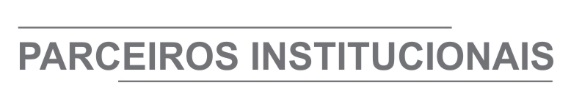 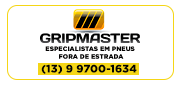 ÓRGÃO LICITANTE: COPASA-MGEDITAL: Nº CPLI. 1120210069Endereço: Rua Carangola, 606, térreo, bairro Santo Antônio, Belo Horizonte/MG.Informações: Telefone: (31) 3250-1618/1619. Fax: (31) 3250-1670/1317. E-mail: cpli@copasa.com.br. Endereço: Rua Carangola, 606, térreo, bairro Santo Antônio, Belo Horizonte/MG.Informações: Telefone: (31) 3250-1618/1619. Fax: (31) 3250-1670/1317. E-mail: cpli@copasa.com.br. OBJETO: O OBJETIVO DA PRESENTE LICITAÇÃO É SELECIONAR, DENTRE AS PROPOSTAS APRESENTADAS, A PROPOSTA CONSIDERADA MAIS VANTAJOSA, DE ACORDO COM OS CRITÉRIOS ESTABELECIDOS NESTE EDITAL, VISANDO A EXECUÇÃO, COM FORNECIMENTO TOTAL DE MATERIAIS, DAS OBRAS E SERVIÇOS DE AMPLIAÇÃO DO SISTEMA DE ESGOTAMENTO SANITÁRIO DO BAIRRO TABOQUINHAS, NA CIDADE DE BURITIS / MG.DATAS: Entrega: 11/05/2021 às 14:30 Abertura: 11/05/2021 às 14:30 Prazo de execução: conforme edital.VALORESVALORESVALORESVALORESValor Estimado da ObraCapital Social Igual ou SuperiorGarantia de PropostaValor do EditalR$ 3.863.761,12R$ -R$ -R$ -CAPACIDADE TÉCNICA:  a) Rede de esgoto ou pluvial com diâmetro igual ou superior a 150 (cento e cinquenta) mm;b) Ligação Predial de Esgoto.CAPACIDADE TÉCNICA:  a) Rede de esgoto ou pluvial com diâmetro igual ou superior a 150 (cento e cinquenta) mm;b) Ligação Predial de Esgoto.CAPACIDADE TÉCNICA:  a) Rede de esgoto ou pluvial com diâmetro igual ou superior a 150 (cento e cinquenta) mm;b) Ligação Predial de Esgoto.CAPACIDADE TÉCNICA:  a) Rede de esgoto ou pluvial com diâmetro igual ou superior a 150 (cento e cinquenta) mm;b) Ligação Predial de Esgoto.CAPACIDADE OPERACIONAL:  a) Rede de esgoto ou pluvial, com diâmetro igual ou superior a 150 (cento e cinquenta) mm e com extensão igual ou superior a 6.400 (seis mil e quatrocentos) m; b) Implantação ou padronização de ligação Predial de Esgoto, com quantidade igual ou superior a 370 (trezentos e setenta) un; c) Pavimento asfáltico (CBUQ e/ou PMF) com quantidade igual ou superior a 3.500(três mil e quinhentos) m²; d) Estrutura de escoramento de vala por qualquer processo, com quantidade igual ou superior a 11.700 (onze mil e setecentos) m²;e) Aterro compactado de valas, com qualquer tipo e grau de compactação, com quantidade igual ou superior a 7.000 (sete mil) m3; f) Base para pavimento compactada de qualquer tipo de material, com quantidade igual ou superior a 600 (seiscentos) m3.CAPACIDADE OPERACIONAL:  a) Rede de esgoto ou pluvial, com diâmetro igual ou superior a 150 (cento e cinquenta) mm e com extensão igual ou superior a 6.400 (seis mil e quatrocentos) m; b) Implantação ou padronização de ligação Predial de Esgoto, com quantidade igual ou superior a 370 (trezentos e setenta) un; c) Pavimento asfáltico (CBUQ e/ou PMF) com quantidade igual ou superior a 3.500(três mil e quinhentos) m²; d) Estrutura de escoramento de vala por qualquer processo, com quantidade igual ou superior a 11.700 (onze mil e setecentos) m²;e) Aterro compactado de valas, com qualquer tipo e grau de compactação, com quantidade igual ou superior a 7.000 (sete mil) m3; f) Base para pavimento compactada de qualquer tipo de material, com quantidade igual ou superior a 600 (seiscentos) m3.CAPACIDADE OPERACIONAL:  a) Rede de esgoto ou pluvial, com diâmetro igual ou superior a 150 (cento e cinquenta) mm e com extensão igual ou superior a 6.400 (seis mil e quatrocentos) m; b) Implantação ou padronização de ligação Predial de Esgoto, com quantidade igual ou superior a 370 (trezentos e setenta) un; c) Pavimento asfáltico (CBUQ e/ou PMF) com quantidade igual ou superior a 3.500(três mil e quinhentos) m²; d) Estrutura de escoramento de vala por qualquer processo, com quantidade igual ou superior a 11.700 (onze mil e setecentos) m²;e) Aterro compactado de valas, com qualquer tipo e grau de compactação, com quantidade igual ou superior a 7.000 (sete mil) m3; f) Base para pavimento compactada de qualquer tipo de material, com quantidade igual ou superior a 600 (seiscentos) m3.CAPACIDADE OPERACIONAL:  a) Rede de esgoto ou pluvial, com diâmetro igual ou superior a 150 (cento e cinquenta) mm e com extensão igual ou superior a 6.400 (seis mil e quatrocentos) m; b) Implantação ou padronização de ligação Predial de Esgoto, com quantidade igual ou superior a 370 (trezentos e setenta) un; c) Pavimento asfáltico (CBUQ e/ou PMF) com quantidade igual ou superior a 3.500(três mil e quinhentos) m²; d) Estrutura de escoramento de vala por qualquer processo, com quantidade igual ou superior a 11.700 (onze mil e setecentos) m²;e) Aterro compactado de valas, com qualquer tipo e grau de compactação, com quantidade igual ou superior a 7.000 (sete mil) m3; f) Base para pavimento compactada de qualquer tipo de material, com quantidade igual ou superior a 600 (seiscentos) m3.ÍNDICES ECONÔMICOS: ILG – ILC – ISG igual ou maior (≥) a 1,0ÍNDICES ECONÔMICOS: ILG – ILC – ISG igual ou maior (≥) a 1,0ÍNDICES ECONÔMICOS: ILG – ILC – ISG igual ou maior (≥) a 1,0ÍNDICES ECONÔMICOS: ILG – ILC – ISG igual ou maior (≥) a 1,0OBSERVAÇÕES: As interessadas poderão designar engenheiro ou Arquiteto par a efetuar visita técnica, para conhecimento das obras e serviços a serem executados. Para acompanhamento da visita técnica, fornecimento de informações e prestação de esclarecimentos porventura solicitados pelos interessados, estará disponível, o Sr. Norberto César Monção ou outro empregado da COPASA MG, do dia 16 de abril de 2021 ao dia 10 de maio de 2021. O agendamento da visita poderá ser feito pelo e -mail: norberto.moncao@copasa.com.br ou pelo telefone (38) 3229.5731 / 99996.9677. A visita será realizada na Avenida Central, nr.: 400, Bairro Centro, Cidade Buritis / MGClique aqui para obter informações do edital. OBSERVAÇÕES: As interessadas poderão designar engenheiro ou Arquiteto par a efetuar visita técnica, para conhecimento das obras e serviços a serem executados. Para acompanhamento da visita técnica, fornecimento de informações e prestação de esclarecimentos porventura solicitados pelos interessados, estará disponível, o Sr. Norberto César Monção ou outro empregado da COPASA MG, do dia 16 de abril de 2021 ao dia 10 de maio de 2021. O agendamento da visita poderá ser feito pelo e -mail: norberto.moncao@copasa.com.br ou pelo telefone (38) 3229.5731 / 99996.9677. A visita será realizada na Avenida Central, nr.: 400, Bairro Centro, Cidade Buritis / MGClique aqui para obter informações do edital. OBSERVAÇÕES: As interessadas poderão designar engenheiro ou Arquiteto par a efetuar visita técnica, para conhecimento das obras e serviços a serem executados. Para acompanhamento da visita técnica, fornecimento de informações e prestação de esclarecimentos porventura solicitados pelos interessados, estará disponível, o Sr. Norberto César Monção ou outro empregado da COPASA MG, do dia 16 de abril de 2021 ao dia 10 de maio de 2021. O agendamento da visita poderá ser feito pelo e -mail: norberto.moncao@copasa.com.br ou pelo telefone (38) 3229.5731 / 99996.9677. A visita será realizada na Avenida Central, nr.: 400, Bairro Centro, Cidade Buritis / MGClique aqui para obter informações do edital. OBSERVAÇÕES: As interessadas poderão designar engenheiro ou Arquiteto par a efetuar visita técnica, para conhecimento das obras e serviços a serem executados. Para acompanhamento da visita técnica, fornecimento de informações e prestação de esclarecimentos porventura solicitados pelos interessados, estará disponível, o Sr. Norberto César Monção ou outro empregado da COPASA MG, do dia 16 de abril de 2021 ao dia 10 de maio de 2021. O agendamento da visita poderá ser feito pelo e -mail: norberto.moncao@copasa.com.br ou pelo telefone (38) 3229.5731 / 99996.9677. A visita será realizada na Avenida Central, nr.: 400, Bairro Centro, Cidade Buritis / MGClique aqui para obter informações do edital. ÓRGÃO LICITANTE: - TRIBUNAL DE JUSTIÇA DO ESTADO DE MINAS GERAISÓRGÃO LICITANTE: - TRIBUNAL DE JUSTIÇA DO ESTADO DE MINAS GERAISÓRGÃO LICITANTE: - TRIBUNAL DE JUSTIÇA DO ESTADO DE MINAS GERAISEDITAL: CONCORRÊNCIA EDITAL Nº 39/2021 – REPUBLICAÇÃO EDITAL: CONCORRÊNCIA EDITAL Nº 39/2021 – REPUBLICAÇÃO Endereço: Rua Gonçalves Dias, 1260 – Funcionários – Belo Horizonte/MG.Informações: Telefone: (31) 3249-8033 e 3249-8034. E-mail licit@tjmg.jus.br. Endereço: Rua Gonçalves Dias, 1260 – Funcionários – Belo Horizonte/MG.Informações: Telefone: (31) 3249-8033 e 3249-8034. E-mail licit@tjmg.jus.br. Endereço: Rua Gonçalves Dias, 1260 – Funcionários – Belo Horizonte/MG.Informações: Telefone: (31) 3249-8033 e 3249-8034. E-mail licit@tjmg.jus.br. Endereço: Rua Gonçalves Dias, 1260 – Funcionários – Belo Horizonte/MG.Informações: Telefone: (31) 3249-8033 e 3249-8034. E-mail licit@tjmg.jus.br. Endereço: Rua Gonçalves Dias, 1260 – Funcionários – Belo Horizonte/MG.Informações: Telefone: (31) 3249-8033 e 3249-8034. E-mail licit@tjmg.jus.br. MODALIDADE: RETOMADA DA OBRA DE CONSTRUÇÃO DO NOVO PRÉDIO DO FÓRUM DA COMARCA DE MACHADO, CONFORME PROJETO BÁSICO E DEMAIS ANEXOS, PARTES INTEGRANTES E INSEPARÁVEIS DESTE EDITAL.MODALIDADE: RETOMADA DA OBRA DE CONSTRUÇÃO DO NOVO PRÉDIO DO FÓRUM DA COMARCA DE MACHADO, CONFORME PROJETO BÁSICO E DEMAIS ANEXOS, PARTES INTEGRANTES E INSEPARÁVEIS DESTE EDITAL.MODALIDADE: RETOMADA DA OBRA DE CONSTRUÇÃO DO NOVO PRÉDIO DO FÓRUM DA COMARCA DE MACHADO, CONFORME PROJETO BÁSICO E DEMAIS ANEXOS, PARTES INTEGRANTES E INSEPARÁVEIS DESTE EDITAL.DATAS:Data para Entrega dos Envelopes: 18/05/21 às 17:00Data Abertura dos envelopes: 19/05/21 às 09:00Visita: - agendamento prévio com a Administração de cada Fórum. Prazo de Execução: 240 dias.DATAS:Data para Entrega dos Envelopes: 18/05/21 às 17:00Data Abertura dos envelopes: 19/05/21 às 09:00Visita: - agendamento prévio com a Administração de cada Fórum. Prazo de Execução: 240 dias.VALORESVALORESVALORESVALORESVALORESValor Estimado da ObraCapital Social Garantia de PropostaGarantia de PropostaValor do EditalR$ 8.080.822,32R$ -R$ -R$ -R$ -CAPACIDADE TÉCNICA: 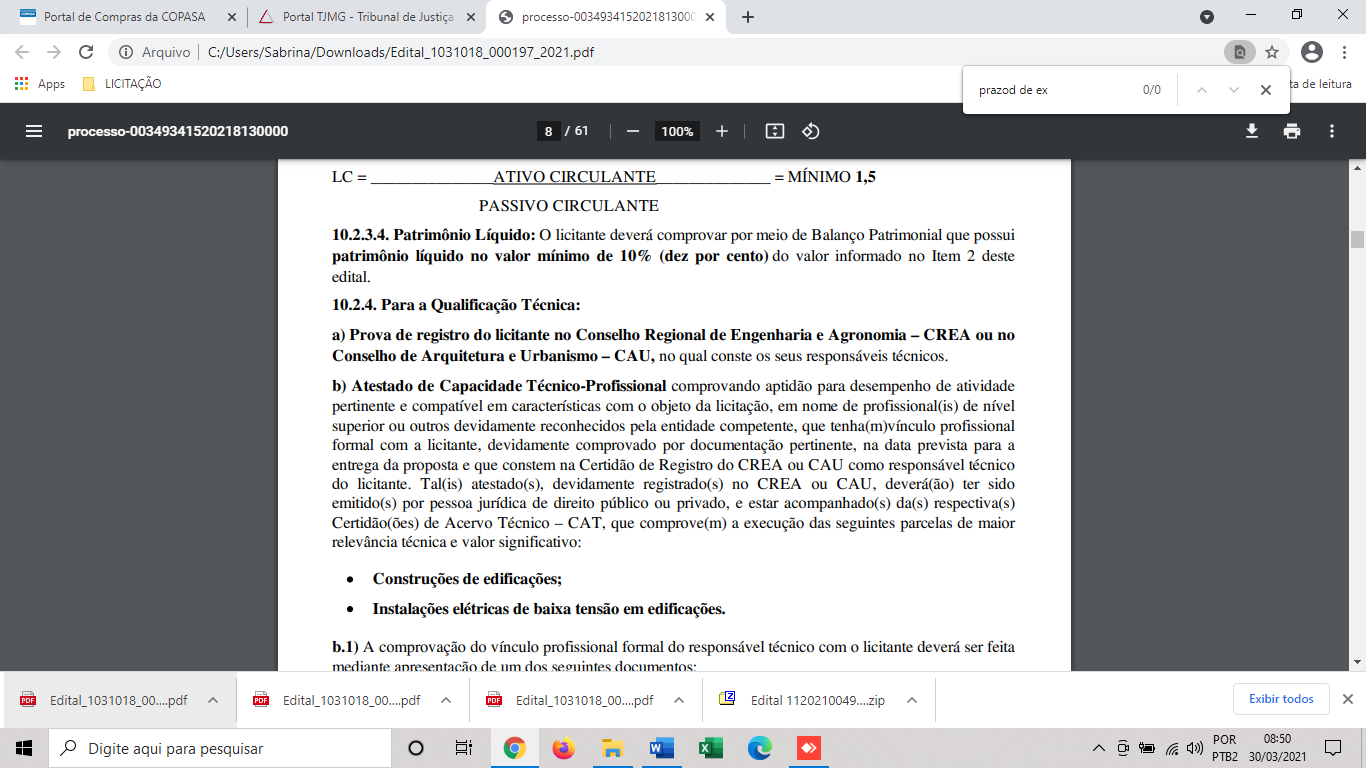 CAPACIDADE TÉCNICA: CAPACIDADE TÉCNICA: CAPACIDADE TÉCNICA: CAPACIDADE TÉCNICA: CAPACIDADE OPERACIONAL: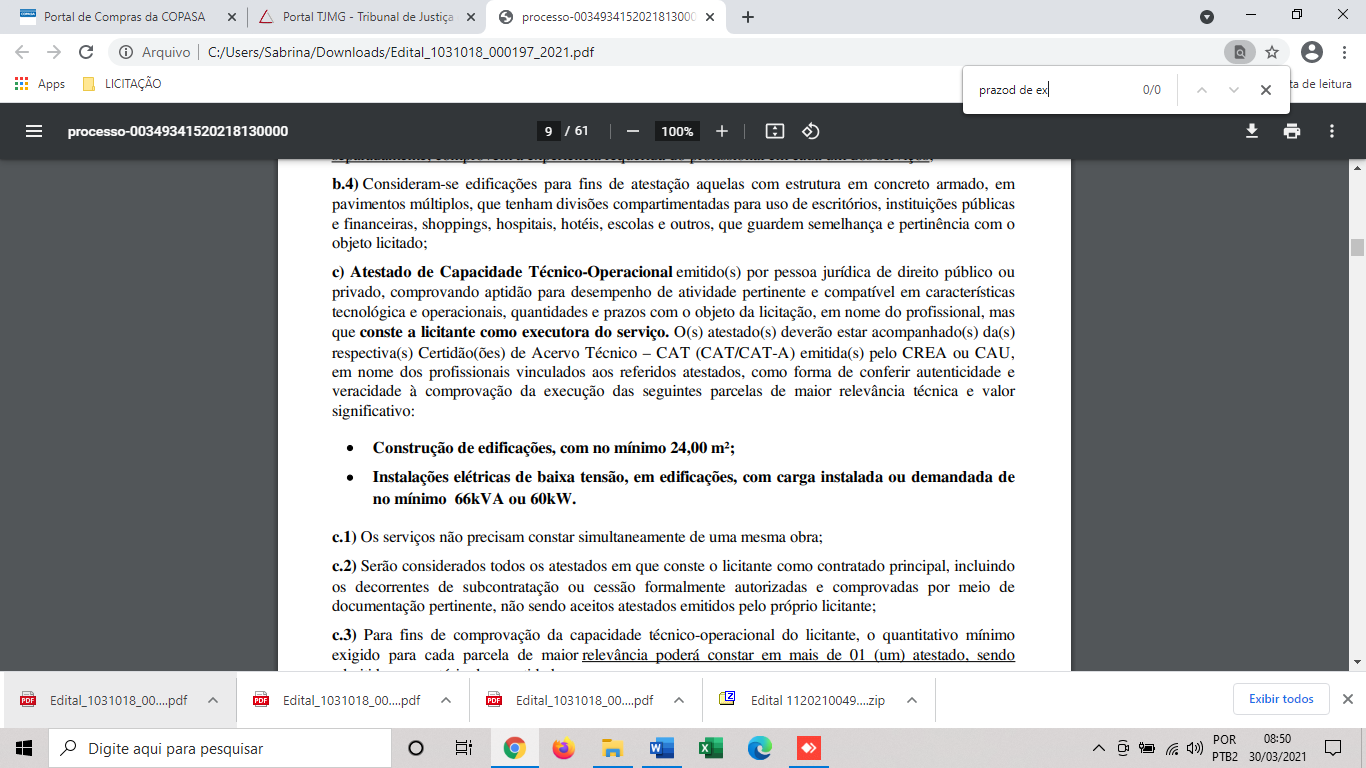 CAPACIDADE OPERACIONAL:CAPACIDADE OPERACIONAL:CAPACIDADE OPERACIONAL:CAPACIDADE OPERACIONAL: ÍNDICES ECONÔMICOS: Conforme edital. ÍNDICES ECONÔMICOS: Conforme edital. ÍNDICES ECONÔMICOS: Conforme edital. ÍNDICES ECONÔMICOS: Conforme edital. ÍNDICES ECONÔMICOS: Conforme edital.DA VISITA PRÉVIA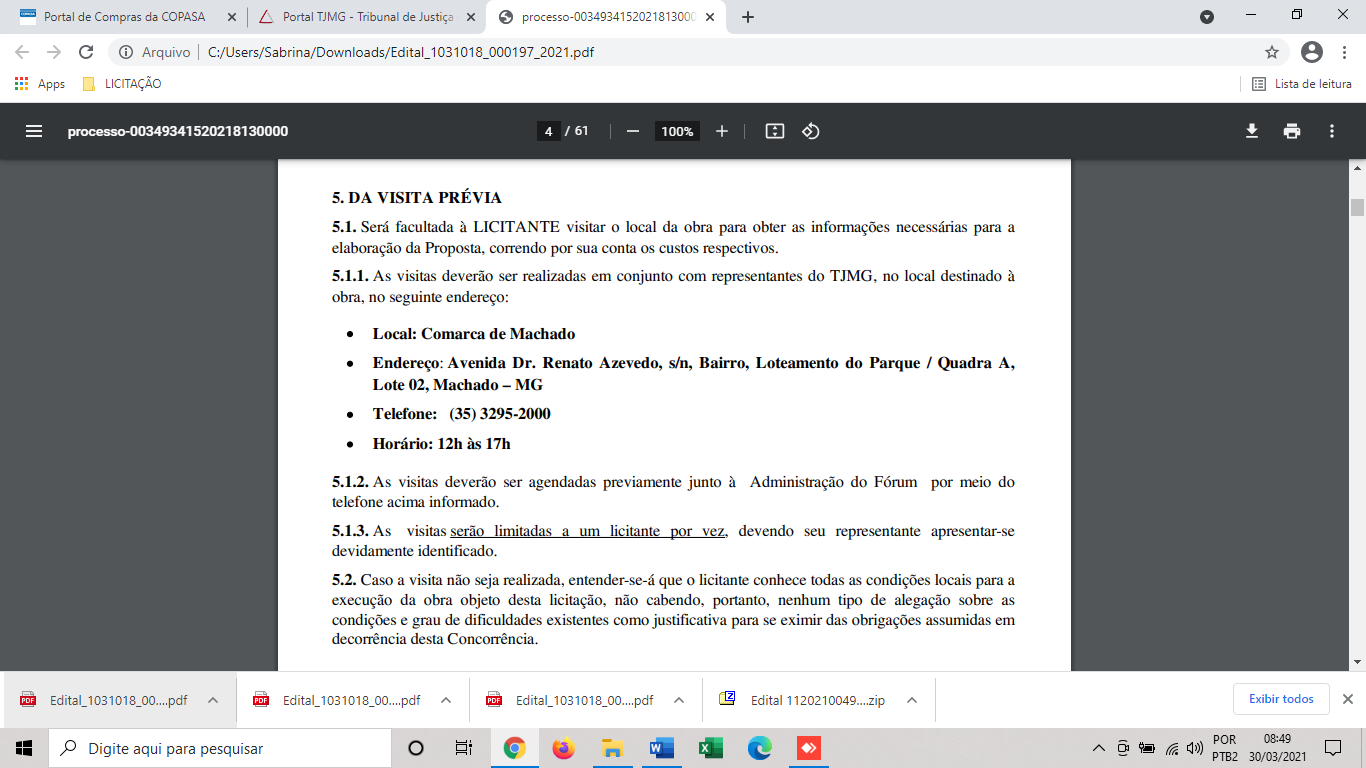 Clique aqui para obter informações do edital. http://www8.tjmg.gov.br/licitacoes/consulta/consultaLicitacao.jsf;jsessionid=E950D80948BF510A964722140C5E5425.portal_node1?anoLicitacao=2021&numeroLicitacao=39 DA VISITA PRÉVIAClique aqui para obter informações do edital. http://www8.tjmg.gov.br/licitacoes/consulta/consultaLicitacao.jsf;jsessionid=E950D80948BF510A964722140C5E5425.portal_node1?anoLicitacao=2021&numeroLicitacao=39 DA VISITA PRÉVIAClique aqui para obter informações do edital. http://www8.tjmg.gov.br/licitacoes/consulta/consultaLicitacao.jsf;jsessionid=E950D80948BF510A964722140C5E5425.portal_node1?anoLicitacao=2021&numeroLicitacao=39 DA VISITA PRÉVIAClique aqui para obter informações do edital. http://www8.tjmg.gov.br/licitacoes/consulta/consultaLicitacao.jsf;jsessionid=E950D80948BF510A964722140C5E5425.portal_node1?anoLicitacao=2021&numeroLicitacao=39 DA VISITA PRÉVIAClique aqui para obter informações do edital. http://www8.tjmg.gov.br/licitacoes/consulta/consultaLicitacao.jsf;jsessionid=E950D80948BF510A964722140C5E5425.portal_node1?anoLicitacao=2021&numeroLicitacao=39 